October Newsletter 6th GradeRaul Yzaguirre School for SuccessSchool Hours/Horas de escuela: 8:00 am - 4:00 pm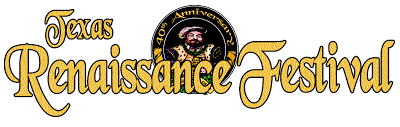 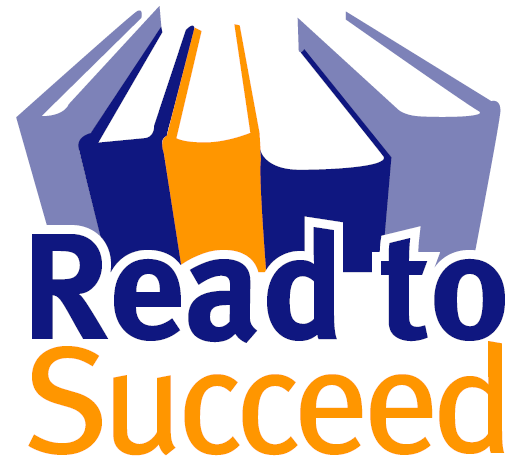 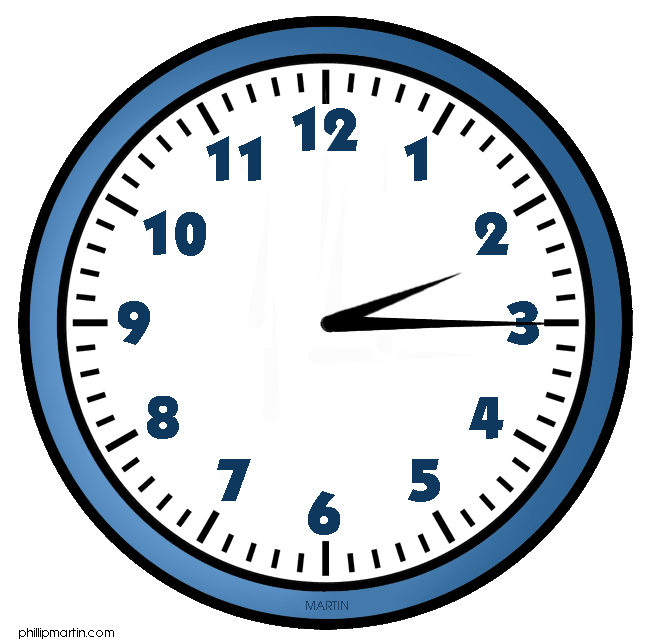 